Ansøgning om godkendelse som sikkerhedsansvarlige ved veteranbanerne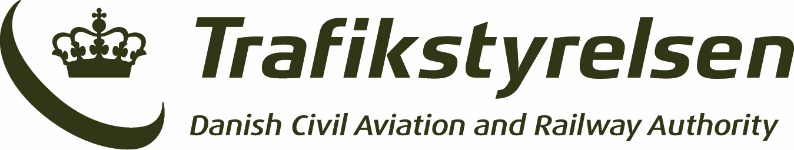 Generelle oplysningerOplysninger om navn, kontaktinformation m.v.Oplysninger om kompetencerTeoretisk viden og praktisk erfaring, jf. veteranbanebekendtgørelsernes § 4, stk. 2. For yderligere information henvises til ”vejledningen for den sikkerhedsansvarlige og dennes stedfortræder samt ansvar og pligter”.Den sikkerhedsansvarlige skal dokumentere teoretisk viden og praktisk erfaring, der er relevant for de aktiviteter personen skal forestå ved fremsendelse af opdateret cv og evt. relevant dokumentation.Oplysninger om medlemskab af veterantogsorganisationenDen sikkerhedsansvarlige skal være medlem af veterantogsorganisationen eller have en tilknytning, der svarer til et medlemskab, for at han/hun kan godkendes som sikkerhedsansvarlig. Der skal foreligge dokumentation for medlemskab eller tilknytning til veterantogsorganisationen.Den sikkerhedsansvarlige er:Medlem af jernbaneklubben, foreningen m.v.Andet (angiv venligst): VandelsvurderingDen sikkerhedsansvarlige må ikke være blevet idømt straf for alvorlige lovovertrædelser, herunder lovovertrædelser på transportområdet.Til brug for bedømmelsen af den sikkerhedsansvarliges vandel, skal der hos relevante myndigheder (Rigspolitiet) indhentes oplysninger om eventuelle strafbare forhold. Den sikkerhedsansvarliges underskrift på sidste sidebetragtes som samtykke hertil i henhold til Forvaltningslovens § 29, stk. 2.Underretning om indsamling af oplysninger Vi orienterer hermed om, at du ved fremsendelsen af denne ansøgning sender personoplysninger til Trafikstyrelsen. Efter databeskyttelsesforordningen artikel 13, skal vi som myndighed give en række oplysninger, når vi modtager oplysninger om dig. De oplysninger vi skal give dig er følgende: Vi er den dataansvarlige – hvordan kontakter du osKontaktoplysninger på databeskyttelsesrådgiverenFormålene og retsgrundlaget for behandlingen af dine personoplysningerKategorier af personoplysningerModtagere eller kategorier af modtagereHvor dine personoplysninger stammer fraOpbevaring af dine personoplysningerDine rettighederKlage til DatatilsynetNedenfor i bilag 1 finder du en uddybende forklaring i forhold til de oplysninger vi skal give dig. UnderskriftDen sikkerhedsansvarliges underskrift:-------------------------------------------------------------------------------------------Sted	Dato	UnderskriftFormanden for veterantogsorganisationen eller hvis formanden indstilles næstformandens underskrift:---------------------------------------------------------------------------------------------Sted	Dato	UnderskriftBilag 1PersondatabeskyttelseI henhold til EU’s databeskyttelsesforordning (GDPR) vil vi i det følgende oplyse dig om, hvordan styrelsen håndterer de personoplysninger, som vi modtager og behandler om dig. 
Vi er dataansvarlig – hvordan kontakter du os?Trafikstyrelsen er dataansvarlig for behandlingen af de personoplysninger, som vi modtager om dig. Hvis du har spørgsmål til styrelsens behandling af dine personoplysninger, er du altid velkommen til at kontakte os eller Transportministeriets uafhængige databeskyttelsesrådgiver via kontaktoplysningerne nedenfor:
Styrelsens kontaktoplysninger
Carsten Niebuhrs Gade 43
1577 København V
Telefon: 7221 8800
E-mail: info@tbst.dk
CVR-nr.: 27186386
Databeskyttelsesrådgivers kontaktoplysninger
E-mail: dpo@trafikstyrelsen.dkFormålene med behandlingen af dine personoplysninger
Styrelsen behandler dine personoplysninger til følgende formål: Godkendelse som sikkerhedsansvarlig Retsgrundlaget for behandlingen af dine personoplysninger
Retsgrundlaget for vores behandling af dine personoplysninger følger af:Jernbaneloven, lov nr. 686 af 27. maj 2015 § 40, samt Bekendtgørelse nr. 24 af 11. januar 2018 om ikke erhvervsmæssig veterantogskørsel på det åbne jernbanenet og bekendtgørelse nr. 25 af 11. januar 2018 om ikke erhvervsmæssig jernbanedrift af veteranbane og kørsel med veterantog på veteranbane m.m. Kategorier af personoplysninger
Styrelsen behandler følgende kategorier af personoplysninger om dig: CPR-nummer 
Kontaktoplysninger (navn, adresse og tlf.), CV og underskriftModtagere eller kategorier af modtagere 
Styrelsen videregiver eller overlader dine personoplysninger til følgende modtagere:Politiet (centrale kriminalregister)
Hvor dine personoplysninger stammer fra
Personerne selv eller veterantogsorganisationen
Opbevaring af dine personoplysninger
De oplysninger, styrelsen skal journalisere, afleveres løbende til Rigsarkivet efter arkivlovens regler og Statens Arkivers bestemmelser herom. Oplysninger vi modtager, der ikke er omfattet af styrelsens pligt til at journalisere, vil blive slettet, når vi ikke længere har behov for dem.I tilladelsens gyldighedsperiode eller indtil tilladelsen erstattes af nyDine rettigheder
Du har efter databeskyttelsesforordningen en række rettigheder i forhold til vores behandling af oplysninger om dig. Hvis du vil gøre brug af dine rettigheder, skal du kontakte os.Ret til at se oplysninger
Du har ret til at få indsigt i de oplysninger om dig, som vi behandler (indsigtsret), eller til at søge om aktindsigt.Ret til berigtigelse
Du har ret til at få urigtige oplysninger om dig selv rettet.Ret til sletning
I særlige tilfælde har du ret til at få slettet oplysninger om dig, inden tidspunktet for vores almindelige generelle sletning indtræffer. Det gælder alene oplysninger, som ikke er journaliseringspligtige. Du kan læse mere om dine rettigheder i Datatilsynets vejledning om de registreredes rettigheder, som du finder på www.datatilsynet.dk.Klage til Datatilsynet
Du har ret til at indgive en klage til Datatilsynet, hvis du er utilfreds med den måde, vi behandler dine personoplysninger på. Du finder Datatilsynets kontaktoplysninger på www.datatilsynet.dk. Navn:CPR-nr.:CPR-nr.:Adresse:Postnr.:By:E-mail:Telefonnr.: Telefonnr.: Navn på veterantogsorganisation: Navn på veterantogsorganisation: Navn på veterantogsorganisation: Ansøgning som sikkerhedsansvarlige sker i henhold til bekendtgørelse nr.:24 veteranbanebekendtgørelsen for jernbanenettet25 veteranbanebekendtgørelsen for egne baner m.m.Begge bekendtgørelserAnsøgning som sikkerhedsansvarlige sker i henhold til bekendtgørelse nr.:24 veteranbanebekendtgørelsen for jernbanenettet25 veteranbanebekendtgørelsen for egne baner m.m.Begge bekendtgørelserAnsøgning som sikkerhedsansvarlige sker i henhold til bekendtgørelse nr.:24 veteranbanebekendtgørelsen for jernbanenettet25 veteranbanebekendtgørelsen for egne baner m.m.Begge bekendtgørelser